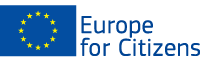 The project « “Spoločne v Európe” » was funded with the support of the European Union under the Programme "Europe for Citizens"Applicable to the Strand 2 – Measure 2.1 "Town-Twinning”Applicable to the Strand 2 – Measure 2.1 "Town-Twinning”Participation: The project involved 800 citizens, notably 55 participants from the town of Csikvand (Hungary), 50 participants from the town of Brezová nad Svitavou (Czech republic), 55 participants from the town of Monorierdo (Hungary).Location/ Dates: The event took place in Dunajský Klátov (Slovakia), from 06/05/2016 to  08/05/2016.Short description:  The mission of the project was to encourage all age categories in a spirit of equal opportunities for participation and development of a common European identity, values, history and culture. The objectives included promoting common ideas such as encouraging citizens to become actively involved in social activities of the EU. Another objective of the event was not being afraid to share one´s own views and experiences in all areas, since this will create stronger partnerships and closer cooperation between EU countries. To achieve this, the partners designed the whole program of the event so that all participants actively participate in the realization of the event, which reflects the common history of Europe, its value system and the promotion of personal responsibility for the development of the EU.As the partnership between the municipalities has been operating for several years, the event not only pointed to the importance of cooperation between people irrespective of age or nationality, gender, or race, but also to the care and maintenance of the environment in which we live. Through participants representing non-profit organizations, it highlighted the importance of disseminating volunteering. By voluntary activities the citizens participated in the development of society and its political life directly. Through the rich program the awareness of citizens of the rich cultural and linguistic environment increased. Mutual understanding and tolerance was promoted, through various activities contribution was made to the development of European identity. The diverse program pointed out the specific objectives, such as raising awareness of EU values, encouraging democratic and civic participation of citizens at Union level, promoting multicultural dialogue and commitment to volunteering. The result was noticeable from the first day of the implementation in the change of the attitude of citizens towards the EU. The program showed them that they too are part of the EU.The day of 06/05/2016 was dedicated to the initial mutual welcome of the partner communities. At the ceremonial sitting of representatives mutual cooperation of all partners was agreed. Significance has been given to welcome of partners through a rich cultural experience. Within the first day all partners presented in the form of engagement in volunteering. The event with the participation of three different EU countries acquired a transnational character. The evening was dedicated to music and dance experience in the performance of the partner municipalities.The day of of 07/05/2016 was dedicated to the preservation of civil participation in the partnership. As part of the activities culture of the partner municipalities was presented. The participants got to know the multiculturalism of Europe and got to know each partner municipality in terms of culture. This helped in the formation of friendships. These activities were focused on culture, traditions and promoting European citizenship. Their duty was to promote intercultural dialogue between citizens and mutual familiarization through the presentation of their cultural traditions. Within the scope of presenting European citizenship, the participants acquired the theoretical basis for its practical enforcement. The objective of these activities was to make room for closer relations between local and foreign participants.The day of 08/05/2016 was dedicated to emphasizing the friendly nature of the project. All generations joined the fun activities and encouraged the partnership as well as exploring the EU. Their task was to overcome the last remnants of ethnic barriers. The common discussion guided the partners towards joint development. The event highlighted the strength of the partnership, which was based on new foundations in the form of friendship, mutual assistance and toleranceParticipation: The project involved 800 citizens, notably 55 participants from the town of Csikvand (Hungary), 50 participants from the town of Brezová nad Svitavou (Czech republic), 55 participants from the town of Monorierdo (Hungary).Location/ Dates: The event took place in Dunajský Klátov (Slovakia), from 06/05/2016 to  08/05/2016.Short description:  The mission of the project was to encourage all age categories in a spirit of equal opportunities for participation and development of a common European identity, values, history and culture. The objectives included promoting common ideas such as encouraging citizens to become actively involved in social activities of the EU. Another objective of the event was not being afraid to share one´s own views and experiences in all areas, since this will create stronger partnerships and closer cooperation between EU countries. To achieve this, the partners designed the whole program of the event so that all participants actively participate in the realization of the event, which reflects the common history of Europe, its value system and the promotion of personal responsibility for the development of the EU.As the partnership between the municipalities has been operating for several years, the event not only pointed to the importance of cooperation between people irrespective of age or nationality, gender, or race, but also to the care and maintenance of the environment in which we live. Through participants representing non-profit organizations, it highlighted the importance of disseminating volunteering. By voluntary activities the citizens participated in the development of society and its political life directly. Through the rich program the awareness of citizens of the rich cultural and linguistic environment increased. Mutual understanding and tolerance was promoted, through various activities contribution was made to the development of European identity. The diverse program pointed out the specific objectives, such as raising awareness of EU values, encouraging democratic and civic participation of citizens at Union level, promoting multicultural dialogue and commitment to volunteering. The result was noticeable from the first day of the implementation in the change of the attitude of citizens towards the EU. The program showed them that they too are part of the EU.The day of 06/05/2016 was dedicated to the initial mutual welcome of the partner communities. At the ceremonial sitting of representatives mutual cooperation of all partners was agreed. Significance has been given to welcome of partners through a rich cultural experience. Within the first day all partners presented in the form of engagement in volunteering. The event with the participation of three different EU countries acquired a transnational character. The evening was dedicated to music and dance experience in the performance of the partner municipalities.The day of of 07/05/2016 was dedicated to the preservation of civil participation in the partnership. As part of the activities culture of the partner municipalities was presented. The participants got to know the multiculturalism of Europe and got to know each partner municipality in terms of culture. This helped in the formation of friendships. These activities were focused on culture, traditions and promoting European citizenship. Their duty was to promote intercultural dialogue between citizens and mutual familiarization through the presentation of their cultural traditions. Within the scope of presenting European citizenship, the participants acquired the theoretical basis for its practical enforcement. The objective of these activities was to make room for closer relations between local and foreign participants.The day of 08/05/2016 was dedicated to emphasizing the friendly nature of the project. All generations joined the fun activities and encouraged the partnership as well as exploring the EU. Their task was to overcome the last remnants of ethnic barriers. The common discussion guided the partners towards joint development. The event highlighted the strength of the partnership, which was based on new foundations in the form of friendship, mutual assistance and tolerance